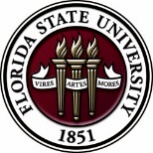 Upcoming EventsFall Postdoctoral Professional Development Travel Awards – July 1The OPDA will be accepting travel grant applications for travel occurring July 1 to Jan 1.  You must be a postdoctoral scholar on campus for at least one year by the time of your travel opportunity.  Ten awards of up to $1000 are awarded each year through funding provided by the Provost’s Office.  For complete eligibility and submission details of the grant opportunity see –http://opda.fsu.edu/awards-and-fellowships/travel-awardsIf you have previously been awarded a travel scholarship or are seeking leadership experience in grant reviewing, and would like to serve as a member of the Travel Awards Review Panel, please contact Debra Ann Fadool by June 15.Professional Development Workshops The Department of Biomedical Sciences presents: Summer of 2017 Professional Development Series: “Tools of the Trade”A free career development series for students & postdocsEvery Friday starting May 26th – August 4th, 1:00 PM – 3:30 PMFSU College of Medicine, 1115 West Call St. Room 1301Download flyer here for more information.Establishing a Professional Online Presence Workshop [PFF/PFP/PIE]June 14, 2017, 10:30 AM – 11:30 AMHonors, Scholars and Fellows House, 4th Floor, Great HallPresenter: Amanda Sargent, Assistant Director, Career CenterBy creating and maintaining a professional online presence, you can highlight your skills and experience for potential employers. This workshop is designed for graduate students and postdocs. Click here to register: https://fsu.qualtrics.com/jfe/form/SV_06uyOUsoPuWRCJfGrant Basics – From Finding to Writing a Winning Proposal [PFF/PFP/PIE]July 14, 2017, 9:00 AM – 10:00 AMHonors, Scholars and Fellows House, 4th Floor, Great HallPresenters: FSU Office of ResearchThe Office of Research will discuss the different aspects of grantmanship. We will look at resources available to find a grant that matches your idea, exploring different options and introduce you to FSU’s funding database. Next, we will review examples of solicitations and discuss what steps are to be taken to be sure this is the right fit for you. Finally, we will share grant writing tips to help you create a successful proposal. Click here to register: https://fsu.qualtrics.com/jfe/form/SV_ahqFMGHSc2DMNxjHow to Prepare for a Telephone Interview [PFF/PFP/PIE]July 25, 2017, 3:00 PM – 4:00 PMHonors, Scholars and Fellows House, 4th Floor, Great HallPresenter: Amanda Sargent, Assistant Director, Career CenterMany companies and universities use phone interview as an initial employment screening technique for a variety of reasons. Because they are generally brief, phone interviews save employers’ time. They also serve as a more realistic screening alternative for cases in which employers are considering out-of-town (or out-of-state and foreign) candidates. When you leave the workshop, you will know how to prepare for phone interviews.Click here to register:  https://fsu.qualtrics.com/jfe/form/SV_3w7Kc875mkaKXANNew Postdoctoral Scholar Orientation Honors, Scholars & Fellows House, Room 4003, Great HallDate: August 16, 2017Our annual, new postdoctoral orientation will be at the end of the summer in mid-August, so please save this date if you are a postdoc that has been on campus for one year or less that has not already attended a “Welcome” session.   During orientation you will have the ability to meet fellow postdoctoral scholars on campus as part of the postdoctoral association (PDA), interface with human resources (HR) staff to ask questions about benefits, meet the director of the office of postdoctoral affairs to hear about travel scholarships and other opportunities supported by the university’s main office for postdocs, and develop your independent development plan (IDP) with your advisor.  Orientation is mandatory for those on campus one year or less.  Older postdocs are welcome to attend but it is not mandatory.  Please check the OPDA website for more information on the full Orientation. Look for registration to open on the OPDA website in mid-summer.  Questions?   Debra Ann Fadool, Director of OPDASpecial travel opportunitiesFaseb Science Research ConferencesPlease click here to view and register for Science Research Conferences hosted by FASEB. Registration deadlines vary based on conference date.To find out about available Travel Awards Click Here.2017 Postdoctoral preparation institute: career Transitions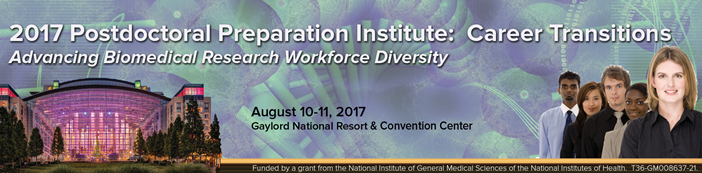 Advancing Biomedical Research Workforce DiversityOn August 10-11, 2017, the FASEB (Federation of American Societies for Experimental Biology) MARC Program will be hosting a Postdoctoral Preparation Institute (PPI) seminar at the Gaylord National Resort & Convention Center in Maryland. Who should attend: This meeting is primarily for postdoctoral fellows, new assistant professors, and advanced PhD students (near conferral of PhD degree)Seminar dates: August 10-11, 2017Location: Gaylord National Resort & Convention Center, 201 Waterfront Street, National Harbor, MD 20745Registration/Travel Award Application deadline: Sunday, July 9, 2017. For travel award applications & to register please visit: http://twdprograms.org/2017PPI/About.aspx. The National diversity in stem conferenceSACNAS – Society for Advancement of Chicanos/Hispanics & Native Americans in ScienceThe conference motivates, inspires and engages participants to achieve their highest goals in pursuing education and careers in STEM fields. Conference programming is specifically tailored to support undergraduate and graduate students, postdoctoral researchers, and career professionals at each transition stage of their career as they move towards positions of science leadership. The 2017 SACNAS Conference will be held October 19-21, 2017 at the Salt Lake Palace Convention Center in Salt Lake City, Utah. Registration is now openFor more information and to register for the conference, please click here. Registration Deadline: Thursday, October 5, 2017.FellowshipsResearch Training Groups in the Mathematical Sciences (RTG)https://www.nsf.gov/funding/pgm_summ.jsp?pims_id=5732&org=DMSDeadline: June 6, 2017 by 5 PMPostdoctoral Program in Environmental Chemistryhttp://dreyfus.org/awards/postdoctoral_program.shtmlDeadline: August 1, 2017Fulbright Postdoctoral Scholar Awardshttp://www.cies.org/program/postdocDeadline: August 1, 2017Life Sciences Research Foundationhttp://www.lsrf.org/applyApplications open: Wed. September 6, 2017. Deadline: October 1, 2017 8 PM (EST)Mathematical Sciences Postdoctoral Research Fellowships (MSPRF)https://www.nsf.gov/funding/pgm_summ.jsp?pims_id=5301&org=NSF&sel_org=NSF&from=fundDeadline: October 18, 2017 by 5 PMNHC Fellowshipshttp://nationalhumanitiescenter.org/become-a-fellow/Deadline: By midnight EDT, October 18, 2017Mathematical Sciences Research Institute Fellowship (MSRI)https://www.msri.org/web/msri/scientific/member-application/postdoctoral-fellowDeadline: December 1, 2017Use the following databases to identify additional opportunities (click on the links) – Pivot, Foundation CenterJobsBelow is a sampling of open positions around the world.Assistant Professor – College of Nursinghttp://uthsc.edu/hr/employment/job-desc.php?pin=23196University of Tennessee Health Science Center, Memphis, TNScientist I (NCI) – Research & Developmenthttp://jobs.leidos.com/ShowJob/Id/1218177/Scientist%20I%20(NCI)Leidos, Frederick, MDAssistant Professor – (Rhizoshere), College of Agriculture & Life Scienceshttps://jobs.ncsu.edu/postings/86051North Carolina State University, Raleigh, NCResearch Scientist – Division of Global Health Equity (Job # 3034158)http://www.brighamandwomens.org/About_BWH/Careers/external-candidate-job-listings.aspxBrigham & Women’s Hospital, Boston, MA Assistant Professor – School of Medicine (Neurology)https://www.pittsource.com/postings/136175University of Pittsburgh School of Medicine, Pittsburgh, PAScientist II – Research & Graduate Studieshttps://ukjobs.uky.edu/postings/146674University of Kentucky, Lexington, KYVISITING ASSISTANT OR ASSOCIATE PROFESSOR OF BIOLOGYThe Department of Natural Sciences of Tennessee Wesleyan University in Athens, Tennessee invites applications for a one-year faculty appointment as a Visiting Assistant or Associate Professor of Biology.  The minimum requirements for the position include a Master’s degree in Biology or related field and a strong commitment to collegiality.The successful candidate will have the demonstrated ability to teach the following courses for science majors:  the first semester of General Biology; Genetics; General Microbiology; Advanced Cellular Biology; Biology Seminar; and other teaching assignments as needed by the university and department such as science courses with a service-learning component.Applications will be accepted until the position is filled.  Interested individuals should submit an employment application, cover letter, curriculum vitae, a one-page summary of teaching philosophy, three letters of recommendation that can address the candidate’s ability or potential to educate, and unofficial copies of transcripts to:kfulbright@tnwesleyan.edu
Kyle Fulbright, Director of Human Resources
Tennessee Wesleyan University
204 East College Street
Athens, TN 37303Director of Public Engagement and Science LearningDevelop and oversee the major interpretive initiatives of the Bell Museum of Natural History and Planetarium located in Twin Cities Minnesota. Major areas of interpretive oversight include: exhibitions (onsite and traveling), planetarium, science education programs for youth and adults, outdoor learning landscape, and other initiatives, such as citizen science and teacher professional development. The efforts of this position focus on the activities taking place at the Bell Museum facility, as well as through statewide outreach efforts. This individual is a dynamic and experienced leader with a passion for science and education and demonstrated success in engaging the public with current science research. The Director of Public Engagement and Science Learning reports to the Bell Museum’s Executive Director and serves on the museum’s senior leadership team.For detailed information regarding the position, and to apply, please visit: http://jobs.sciencecareers.org/job/451309/director-of-public-engagement-and-science-learning/?TrackID=29724&utm_source=jobs&utm_medium=email&utm_campaign=email-careers-job-alert&BatchID=1518#sc=jbe&me=email&cm=2017-05-25.For featured Biology careers please visit: http://jobs.sciencecareers.org/jobs/biology/?utm_source=house-list&utm_medium=email&utm_content=Jobs_Biology&utm_campaign=JF_BiologyApr17-12098&et_rid=17165890&et_cid=1248318Subscribe to receive personalized job announcement emails: 
http://floridastate.biocareers.comhttp://www.academickeys.com/all/subscribe.phphttp://phds.org/jobshttp://jobs.fiercebiotech.comASBMB - American Society for Biochemistry and Molecular Biologyhttp://www.asbmb.org/careers/  (career information)Career Development Webinars and BlogsBio Careers WebinarTopic: Job search: “It’s not who’s hiring, it’s who can hire me, and why would they want to?”Wednesday June 14, 2017, 7 - 8 PM ESTPresenter: Coach Tom ChunaTo register visit: http://floridastate.biocareers.com/eventsThe Tiny Yet Powerful Cover Letterhttps://chroniclevitae.com/news/1808-the-tiny-yet-powerful-cover-letterRead an article why a cover letter is a must have to send with your résumé.Ten years of career lessonshttp://www.sciencemag.org/careers/2017/05/ten-years-career-lessonsRead how 3 PhD’s reflect on how their careers have developed at NIH’s 10th annual symposium.How to Be Proactive in Your Mentoring Relationships – National Postdoctoral Association http://www.nationalpostdoc.org/?page=ProactiveVersatile PhD
This site helps graduate students and new PhD’s identify, prepare for, and excel in possible non-academic careers.
Click here to learn more.  Click here to join
Free NPA Membership
FSU is a sustaining member of the National Postdoctoral Association (NPA). This membership provides free affiliate membership to all FSU postdoctoral scholars. Benefits of joining the NPA include:A subscription to the NPA’s official quarterly newsletterReduced registration fees to the NPA Annual MeetingEligibility for the NPA Travel Award ProgramProfessional & Leadership DevelopmentNetworking opportunities with colleagues nationwideIf you are interested in joining the National Postdoctoral Association, click here.Please email opda-info@fsu.edu if you encounter any problems.For previous issues, click here!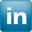 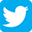 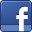 